Publicado en Málaga el 11/11/2019 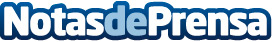 Síntomas del cáncer de próstata, informa IU MálagaLa próstata es el órgano interno masculino que se encuentra en la pelvis situado detrás del pubis, delante del recto e inmediatamente por debajo de la vejiga de la orinaDatos de contacto:IU MálagaWeb:https://iumalaga.com/ 952 222 735Nota de prensa publicada en: https://www.notasdeprensa.es/sintomas-del-cancer-de-prostata-informa-iu Categorias: Medicina Sociedad Andalucia http://www.notasdeprensa.es